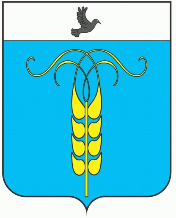 РЕШЕНИЕСОВЕТА ГРАЧЕВСКОГО МУНИЦИПАЛЬНОГО ОКРУГАСТАВРОПОЛЬСКОГО КРАЯ22 ноября 2023 года                         с. Грачевка                                             № 88О подтверждении решения Совета Грачевского муниципального округа Ставропольского края от 06 октября 2023 года № 76 «О внесении изменений в решение Совета Грачевского муниципального округа Ставропольского края от 15 мая 2023 года № 20 «О признании утратившими силу некоторых нормативных правовых актов принятых Советом депутатов Грачевского сельсовета Грачевского района Ставропольского края»В соответствии со статьей 59 Регламента работы Совета Грачевского муниципального округа Ставропольского края, утвержденного решением Совета Грачевского муниципального округа Ставропольского края от 21 декабря 2020 года № 76, Уставом Грачевского муниципального округа Ставропольского края, Совет Грачевского муниципального округа Ставропольского краяРЕШИЛ:1. Подтвердить решение Совета Грачевского муниципального округа Ставропольского края от 06 октября 2023 года № 76 «О внесении изменений в решение Совета Грачевского муниципального округа Ставропольского края от 15 мая 2023 года № 20 «О признании утратившими силу некоторых нормативных правовых актов принятых Советом депутатов Грачевского сельсовета Грачевского района Ставропольского края».2. Настоящее решение выступает в силу со дня его подписания.Председатель Совета Грачевскогомуниципального округаСтавропольского края					   		       С.Ф. СотниковГлава Грачевскогомуниципального округаСтавропольского края                                                                   С.Л. Филичкин